扫码二维码下载报名表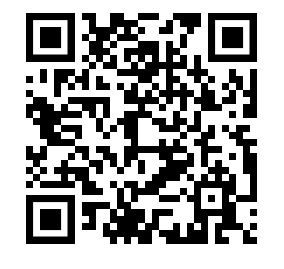 